                                                      Escola Municipal de Educação Básica Augustinho Marcon                                                      Catanduvas (SC), 03 a 07 de agosto de 2020.                                                      Diretora: Tatiana M. B. Menegat.                                                                                                                                                                             Assessora Técnica-Pedagógica: Maristela Apª. B. Baraúna.                                                      Assessora Técnica-Administrativa: Margarete P. Dutra.                                                                                                                                         Professora: Gláucia Arndt.                                                      3ª Ano 3.    Sequência Didática: A Terra no UniversoQueridos pais, responsáveis e alunos (as), espero que estejam todos bem.Estou encaminhando as atividades da Sequência Didática que serão desenvolvidas durante esta semana, para tanto, seguem algumas orientações:As atividades desta semana deverão ser realizadas na Apostila – Língua Portuguesa;Caso haja alguma dúvida, pode entrar em contato com a professora Gláucia no WhatsApp particular 991376135.Nesse momento é muito importante o empenho e dedicação de todos!Fiquem bem! Fiquem em casa e cuidem-se! Saudades...            EM CENA: PEQUENAS HISTÓRIAS, GRANDES LIÇÕES, nesta aula, você vai conhecer algumas narrativas curtas que terminam transmitindo pequenas lições, realizando as atividades da Apostila – LÍNGUA PORTUGUESA:Roda de conversa nas páginas 39 e 40;Observação:Ná página 40, para você realizar a atividade 2, será postado no grupo um áudio com a leitura do texto sugerido na apostila;Ainda na página 40, na atividade 3, escolha uma fábula na internet ou um de livrinho que você tenha para fazer leitura silenciosa, depois para sua família e grave um vídeo lendo a fábula que você escolheu e envie para professora.A leitura entrou na roda, Fábula e texto teatral: realize as atividades das páginas 41, 42, 43, 44, 45, 46, 47, 48, 49 e 50.O vídeo que você enviará até dia 07 de agosto, contará como frequência no Portal SGE (sistema de frequência). Caso não tenha acesso à internet e ou a um livro, entre em contato no privado da professora Gláucia que enviarei uma fábula pelo WhatsApp.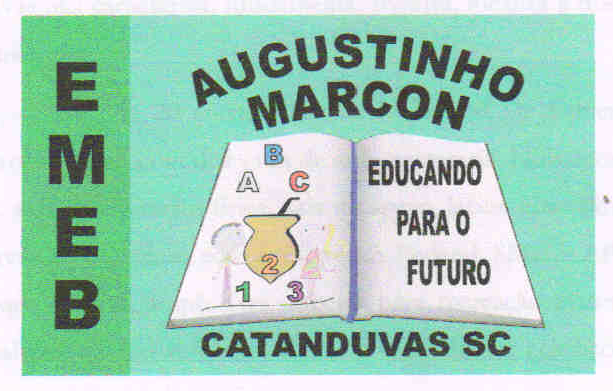 